VITAMINSVitamins exist in food as organic substances. They don’t have any caloric value for the body and only participate in the chemical and biochemical functions as regulators. They are required in very small quantities in the body for normal growth and functioning. Vitamins are divided into two main groups based on their solubility:Fat soluble vitamins 								2.   Water soluble vitaminsFat Soluble vitamins (A, D, E & K):These vitamins are soluble in fats, stored in excess body fat and utilized when required in the body.Water Soluble Vitamins (B complex & C):These vitamins are soluble in water. These are required in small quantities are not stored in the body, hence are always needed in the body. These vitamins are present either in free form or as part of enzymes in the body as coenzyme.Experiment #2DETERMINATION OF CRUDE FAT IN A FOOD SAMPLEPurpose:To teach students the method of estimation of fat or oil in a food sample.Preparing the sample:Dry the product and remove moisture in order to facilitate entry of the organic solvent, because moisture restricts the entry of organic solvent. Then size reduction is done to increase the surface area of food particles of sample. After this, we go for acidic hydrolysis which helps in breaking of protein fat emulsion and increases the availability of fat for the solvent. Requirements:			Weighing balance, Soxhlet apparatus, Drying oven, Thimble, Heating mantle, Glass rod, Desiccator with silica gel, Diethyl  ether (Boiling temperature 60°-80°c), Cotton plugsProcedure:Weigh 5 gram of grounded and dried sample and place it in the thimble.Place the thimble in the soxhlet extractor.Take a 150ml round bottom flask and clean it and fill the flask with 75-100 ml diethyl ether.Place the whole apparatus on a heating mantle and allow the diethyl ether to boil.Continue the extraction process for 8-12 hours.Separate the condensing unit from extraction unit and allow the sample to cool down. Place the thimble with sample in the oven and after removing it place in the desiccator.Weight the thimble with sample.Calculation:Empty thimble = w1Thimble with sample = w2Weight of sample = pCrude fat (%) = Weight of thimble with sample – weight of empty thimble × 100Weight of sample Diagram: Soxhlet apparatus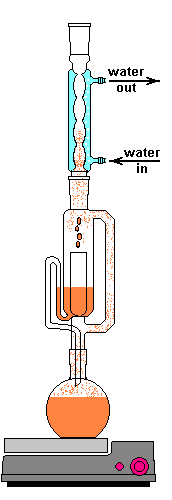 VitaminAvailable FormSourcesFunctions in the BodyDeficiency diseaseHeat sensitivityA (Retinol)Pale yellow solidAnimal sources: Liver oil, butter, cheese &eggs.Plant sources: Carrots, spinach, tomatoes, cabbage& peas provide β-carotene (precursor) that converts into retinol in the body. retinol has same functions as of vitamin A in the body.Essential for normal growth and metabolism of body.Keeps the skin smooth and provide resistance against infections to the mucus lining of mouth cavity and digestive trackChildren: Retarded growthAdults: Night blindnessHeat stable and is not lost normal cooking and processingD(Cholecalciferol)White crystalline compoundsAnimal sources: Fish liver oil, eggs, butter, cheeseHuman body: Vitamin D is produced by the action of ultarviolet rays of the sun.Helps in the absorption of calcium and phosphorus in the body.Children: Rickets (softening of bones).Adults: OsteomalaciaHeat stable not lost during heating and processing of food.E(Tocopherol)-Oil seeds, vegetable oils, wheat germ, eggs & milk.Act as antioxidants and protect fats and oils from rancidity.Regulate reproductive functions in humans.Required for healthy immune system and protects harmones from oxidation.-Heat sensitive and lost during auto-oxidation of lipids.K(Naphthaquinone derivatives)3-forms:K-1(yellow viscous oil)k-2 & k-3( yellow needles)Animal sources: Beef liverPlant sources: cabbage, cauliflower, spinach, olive & green peas.In body: Intestinal bacteria synthesize this vitamin. Has anti-hemorrhagic roles in the body.Liver damageHemorrhagic condition in which blood fails to clot after an injury or accident.Photo-reactiveVitaminsAvailable formSourceFunctions in the bodyDeficiency diseaseHeat sensitivityB1(Thiamine)White solidCereal grains, potatoes, peas, dry beans, pulses, nuts and milk.Participate as coenzyme in the oxidation process of glucose.Promotes good appetite and digestionBeriberi (muscular weakness, palpitation of heart and degeneration of nervesHeat sensitive and lost during hating and processing.B2(Riboflavin)Yellow crystalsMilk, liver, lean meat, eggs, cheese and dark leafy vegetables Participate as coenzyme in the oxidation process of glucoseKeeps the eyes healthy and skin around mouth and nose smoothGlossitis (the tongue and lips swell and scaliness at the corners of mouth).Heat stable but lost during trimming, peeling, milling and photo-sensitive.B3(Nicotinic acid)White crystalsLean meat, poultry, fish, leafy vegetables, groundnuts, beans, pulses.Participate as coenzyme in the oxidation process of glucoseMaintain healthy skin, tongue, digestive tract and nervous systemPellagra (diarrhea, scaling and discoloration of body parts exposed to sun rays, dementia(loss of memory)Heat resistant but lost through trimming, leaching.B5(Pantothenic acid)Yellow viscous oil/ salt.Egg and liverEssential for blood cell formationParticipate as coenzyme in the oxidation process of glucoseBurning sensation of hands in feet, headache, tiredness restlessness, stomach pain, heart burn, nausea, vomiting and loss of appetiteStable in the pH range of 4-7 in thermally processed foods.B6(Pyridoxine)Crystals Rice bran, seeds, cereals, egg yolk, meat, liver and kidneyInvolved in transamination of amino acid metabolismSeborrheic dermatitis (rash appears on skin, scalp and mouth.Week immune systemSensitive to lightB7(Biotin)Crystals/ needlesEgg yolk and liver and synthesized by intestinal bacteriaParticipate as coenzyme in carboxylation and trans-carboxylation reactionsBiotin combines with avidin (egg protein) and make it unavailable to the body-Heat and light stableB9(Folic acid)Yellow orange needlesLiver, green vegetables, yeast and kidneyConcerned with nucleic acid synthesis and  formation of RBC’sMegaloblastic anaemia  (RBC’s formed  are less in number  or of larger size) Sensitive to O2B12(Cyanocobalamine)Red crystallsAnimal tissues and fermented vegetablesAct as coenzyme Role in growth and formation of RBC’sPernicious anemia Strict vegetarians suffer from this deficiencyHeat sableVitamin C(Ascorbic acid)White crystalsCitrus fruits like orange, lime, grapefruit, guava, mango, green pepper, spinach, green peas, tomatoes and potatoesEssential for formation of all body tissues and blood vesselsAids absorption of iron from intestineWound healingTooth and bone formationScurvy disease characterized by bruising under skin, failure of wounds to heal, bleeding of gums and anemiaSensitive to O2, preparatory operation and high temperatures